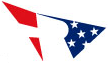 ColegioFRANKLIN DELANO ROOSEVELT    	              The American School of LimaRECOMENDACION DEL CONSEJERO ESCOLAR O DEL DIRECTOR DE LA ESCUELA SECUNDARIAPara alumnos que postulan a los grados 9 – 12Nombre del/la alumno/a ______________________________________________________  Grado actual _____________El Colegio Roosevelt reconoce que diferentes colegios alrededor del mundo siguen una serie de sistemas educativos y de escalas de calificación.  Sírvanse completar la información abajo y proporcionar detalles adicionales que describan su sistema educativo y escala de calificación.  Incluya el promedio máximo o notas que un alumno puede obtener al igual que la descripción detallada de notas disponibles.Nombre del colegio   __________________________________________     Tipo de colegio  ______________________El sistema de notas en su colegio es  __________________   (nota más baja) a  (nota más alta) ______________________La nota mínima aprobatoria es _____________________¿Hace cuántos años conoce al/la alumno/a _____________________________ Fecha de hoy ________________________Este formulario es confidencial y deberá ser devuelto directamente a la Oficina de Admisiones (lhernand@amersol.edu.pe).  No compartir con los padres.A continuación, por favor resaltar su recomendación:Por favor indicar servicios especiales que el alumno recibe actualmente:Si respondió “si” a alguna de las preguntas anteriores, por favor detallar. ____________________________________________________________________________________________________________________________________________________________________________________________________________Opinión personal sobre el alumno:Por favor, indique la intensidad de su recomendación, marcando con un aspa en la respuesta apropiada:Recomiendo a este alumno/a:   	Con mucho entusiasmo    	 [   ]     Firmemente                		 [   ]     Con poca confianza	               [   ]     Sin entusiasmo		 	 [   ]No recomiendo a este/a alumno/a  [   ]	¿Por qué?____________________________________________________________________________________________________________________________________________________________________________________________________________Comentarios:____________________________________________________________________________________________________________________________________________________________________________________________________________Nombre del consejero o director  (por favor indique su posición)  _____________________________  Correo electrónico ____________________________Si prefiere conversar con un consejero sobre este candidato, favor marcar el siguiente casillero   Gracias!           DescriptoresCriterosBajo Nivel                                  Satisfactorio                           ExcelenteBajo Nivel                                  Satisfactorio                           ExcelenteBajo Nivel                                  Satisfactorio                           ExcelenteAsistencia/PuntualidadRara vez llega a tiempo a clasesUsualmente llega a tiempo a clases Siempre llega temprano a clasesPreparaciónRara vez tiene los materiales listos para la claseLas asignaciones y las tareas  siempre están retrasadas       Usualmente preparado con los materiales de la claseLas asignaciones y tareas están usualmente completadas a tiempoViene preparado con los materiales que se necesitanTodas las asignaciones y tareas están listas a tiempoHábitos de trabajoNo está preparado para trabajar a menos que lo ordene el profesorRara vez presta atención a las instrucciones e información del profesorRequiere monitoreo del profesor para que se mantenga enfocado en las asignacionesUsualmente está preparado para trabajar cuando llega a clasesUsualmente presta atención a las instrucciones del profesorUsualmente atento y pendiente de su tarea, ignora distraccionesSiempre está preparado para trabajar cuando llega a clasesSiempre escucha con atención a las instrucciones del profesorSiempre está atento y pendiente de su tarea, ignora distraccionesComportamientoA menudo muestra comportamiento irrespetuosoA menudo muestra comportamiento oposicionista con los adultosIntenta interrumpir a otros alumnos en la claseSe relaciona mal con otros alumnosPasa el tiempo de clase socializandoRara vez se comunica en el lenguaje de enseñanzaUsualmente trata a los demás con respetoUsualmente se relaciona adecuadamente con los adultosUsualmente no distrae a los demás alumnos en claseOcasionalmente tiene problemas menores con otros alumnosUsualmente no socializa durante clasesUsualmente se comunica en el lenguaje de enseñanzaSiempre trata a los demás con respetoSiempre se relaciona adecuadamente con los adultosNo distrae a los demás alumnos en claseRelaciones saludablesContribuye constructivamente, no socializa durante las clases Siempre se comunica en el lenguaje de enseñanzaServiciosSi / No/ No lo sé Si positivo: fecha de inicioSi positivo: fecha de culminación / actualSi positivo:¿En el colegio?Si positivo:¿Fuera del colegio?Servicios Académicos EspecialesInglés Como Idioma AdicionalPrograma para Alumnos TalentososTerapia / Lenguaje  Otros